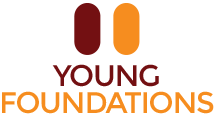                         SCHOOL DEVELOPMENT PLAN – 2020/2021Amber – begun and on trackRed – delayed or behind schedulePink –planning stage – underway Green – CompletedOfsted Inspection HeadingsAction PointSolutionAction/Review DateResponsibilityRAG RATINGUpdateCompleteImpactLeadership & ManagementSafeguarding Audit – Staffordshire Safeguarding BoardTo complete Staffordshire Safeguarding Audit by Jan 2020 to identify areas of strength and developmentJan 2020HeadDSLsER completing Audit by Jan 2020.Meeting to discuss findings 6/2/20 at 1pmAudit completed Jan 2020. Action Plan compiled. E-Safety audit completed March 20. EG audited KCSIE 19, Independent Standards & Ofsted framework March 2020.EG & ER to meet to compile into one working document to show progress. This will allow for cross referencing and actions to be standardised across all Audits.Leadership & ManagementHandover –Look at improving Handover process to be better informed and more user friendly and more secure Risk ManagementTo meet with Care Manager and Deputy to discuss the impact of poor or late Handovers Oct 19HeadHandover system is more reliable but information shared is not always correct. This does not allow for robust risk management. Care & Management and Head of Education have discussed and will be monitored in new term (1/7/19)Meeting and telephone call with Deputy Manager 16/10 to discuss Impact of being able to effectively plan in readiness for the start of day. Deputy to monitorHandover continues to be better but information not always of benefit to each YP. Head of Education to email Acting Manager to discuss better working practice – ie. Form to be devised as per before to be able to get accurate information?June 2020: Still an issue. To be raised again with Homes Manager (New) on 16/6/20Leadership & ManagementEHCP TrackerTo establish review dates and position of each yp ECHPAG to update original tracker from RS to show overview of YP EHCP plans and their reviewed dates/statusLeadership & ManagementLeadership & Management/Quality of EducationLearning Walks Termly and minimum 2 observations per year on all staffTo allow for maximum teaching observations to move teaching from Good to OutstandingSIASEN CONSULTANT – ED PYSCHOLOGISTDr Anwar Hussain undertaking lesson visits for support, observation and advisory for each class teacher & TA. SIA – Lesson Visits Spring TermBooked 9/9/20Leadership & ManagementLeadership & ManagementSchool CalendarSchool Calendar marked at the start of the academic year to note all College Open Days and Careers Events (shared with Care Management for outside of School Hours)To allow for maximum inclusion at Open Days, Careers Fairs and Vocational events to enhance progression and outcomesBWBW to identify key dates for school calendar and circulate to staff. ER to copy Key for School Leaders Calendar and transfer to wall chart.Leadership and ManagementCOV-ID 19 CrisisCOVID Risk Assessment needed to establish Risk and shared through staff training.Risk Matrix to be re- produced with Local Authority and Government Guidelines.Head to produce latest Risk Matrix and update Contingency PlanContingency plan updated with all COV-ID 19 Guidance.All risk matrix up to date to be read in conjunction with Premise Safeguarding Risk Assessment and Business Continuity Plan.All staff aware and understood 1/9/2020. This keeps children and staff safe at all times whilst in School.Leadership and ManagementTo acquire further premises to be able to reach further young peopleDue to COVID, our current outreach for Day pupils cannot take place in the home. Also, at one point last year, we reach maximum on roll.Head to explore with Regional Manager long term plan for reaching further vulnerable young people. To consider working with DFE & Ofsted to lower age of offer.PBEGLeadership & ManagementAuditingKSCIE Sept 2020Teacher Personnel FilesSafeguarding – StaffordshireOfsted FrameworkCurriculumOn Line SafetyIndependent Schools StandardsFull Auditing of all key areas to ensure full compliance and gaps to be identified for action planningEGERAGDisplay BoardAll display boards and information up todate for Sept 2020To allow walls of celebration and informationAll staffAG to disseminate walls/display boards to staff to complete by Sept 2020Quality of Education/Personal DevelopmentGraph System for Life skills Assessments for Distance Travelled, Rewards and Targets achievedTo devise a graph system to capture the termly assessments on life skills, rewards and TargetsTo work with staff team to devise a way to capture skills set increase in graph formJH/KL/Life skills tracker to be revisited in Preparing for Adulthood lessonsQuality of EducationSchemes of Work/Lesson Plans by all staffEvidence of planning for each 6 weeks to be visible and transparent from all staff  at the start of each term. TAs to have copies in their TA filesAll staff (holistic, complimentary) to show all planning. Learning Walks will take place every 6 weeks  to ensure compliance.All  teaching staffAG to complete checks at the start of every 6 weeks to confirm SOWs are evident and being used in all staff lessons. Records will be kept to show Teacher Standards complianceQuality of Education/Personal DevelopmentPlanned Curriculum Specific Days Look at marking year planner with specific dates to highlight importance. Wherever possible, allow for curriculum days to incorporate these events and highlight SMSC for celebration and awarenessAll staffQuality of EducationTo include as standard pre and post quizzes and end of term quizzes to capture prior, post and long term memoryTo ensure positive starting point, quizzes as standardised assessment will highlight retentionAG All Teaching Staff Oversee Compliance and StandardisationSome units have started to be submitted to IV with this format. AG to monitorQuality of EducationPre IV Form reformed to make IV easier and more consistentNew checklist Pre IV form to allow standardisingAGCompleted Aug 2020This allows for better understanding of Quality Unit Booklets and standardisation. This enables staff to consider pointers and acts as a checklist.Quality of EducationKS 3 CurriculumDue to demand to take younger persons, curriculum needs to reflect KS3 and KS2 – Age Not Stage Review of themes covered to meet needs of younger pupils KS3 7/8 inline with curriculum developmentTo look at current gaps in our Curriculum for younger learners to make sure we are addressing all areas of learning for national curriculum in readiness for them to return to external schoolingJH/AG/EG DT/BW/MW working on Maths/English/Science gaps that through BKSB or OCN we may not be delivering. Following this, assessment of knowledge in this area and then a bespoke timetable to allow for lessons in these areas. Once information identified, ask LP (IT) to produce us a RAG rating system to capture progress.JHEGMWKLBW
AGJH has started with Maths area. Agreed to continue with Science and EnglishApril 2020Maths, English & Science now mapped against curriculum offer. RAG formats to be designed by L Prowse to allow us to be able to work with young person to secure their own learning outcome and to visually see the impact. Subject areas to submit their KS2/3 cross referencing/mapping by 18/09/20Review Themes covered by curriculum for younger pupilsQuality of EducationFurther staff training to understand the importance of KS2/3 for younger learnersFurther development of KS2/3 curriculum to ensure fully in place for younger pupils as KS3 pupils. Further staff training in relation to the teaching of KS3 curriculumUnderstanding how pupils learn, expectations of the previous KS2 learning and outcomes, ensuring breadth and depth. EGSIA (Lynda Morgan)Booked 27/8/20This allows the school to consider our younger learners and how delivery of National Curriculum KS3 will enhance learning when transitioning back into external schooling. It enables staff to ask questions and understand better the KS3 and fill gaps in young persons learning.Quality of EducationSOWs standardised to include SMSC, British Values, SRE and the Three I’sTo allow staff to continually think of opportunities to embed these key areas into their teaching and deliveryAGAG to monitor on 6 weekly basis or when each SOW submitted for Pre IVQuality of EducationCapturing OpportunitiesTo allow staff and young people to reflect when ‘new’ opportunities arise in lessonFor staff to recognise additional opportunities of learning when inquisitive minds are presentKLStaff to record at the end of each day in the ‘Capturing Opportunities’ book. This may be added as a leaf or a Raffle reward if exceptional.Quality of EducationWork Experience/VolunteeringWork Experience and Volunteering needs to be more prevalent to our offer.To allow for Pathway Planning and Preparing for Adulthood more Work Experience/Volunteering needs to be part of the curriculum from 14years plusOne Volunteering taken place for Post 16 learner at Cheeky Chimps Nursery. COV-ID 19 stopped all further visits.BWAGJE has identified potential placements and has produced a booklet for completion. Volunteering unit also to be delivered. JE has produced a Health & Safety checklist – one placement undertaken so far this year but due to current crisis, all on hold. Will incorporate in curriculum for Sept 2020COVID 19 postponed. Re-visit Sept 2020/21Behaviour & AttitudesWorking with Younger PupilsContinuation of Peer Mentor SchemeTo allow younger pupils to feel safe in school, continue to use the Peer Mentor Scheme where necessaryKLERAG to monitor in Student Voice allocation of Peer Mentor (currently DC)Behaviour & AttitudesSupport Younger pupils to self-manage their behaviourTo continue with weekly tutorials, rewards, strategy cards and other implementations to allow progressTo reinforce positive behaviours. Consequences and restorative justice through the tutorial systemERER to record in tutorials and target setPersonal DevelopmentRe-introduction of School Diaries – New My JourneysTo allow a central place for each learner to keep records.More environment friendly and more cost effective to reduce printing, storage etc.Inclusion of My Day formsEHCP TargetsEHCP DatesPEP DatesTutorial DatesRewards gainedAGGHMy Journeys produced and implemented in Sept 2020. To date, excellent feedback from staff and studentsThis further gives structure to the young persons learning plan. It allows positivity to grow through positive My Day recording. It allows young people to develop and take ownership for their own learning.Personal DevelopmentIndependent School Standards – Protected Characteristics etcEach SOW to show the cross referencing and links to subject areas on a regular basis. This enhances learning opportunities in all key areasTeachers/TAs to record on SOW these opportunitiesAGAll Teaching StaffAG to monitor as part of Deputy role. SIA and Learning Visits to identify compliance.Started to embed for first units of Sept 2020Personal Development/Quality of EducationIntroduction of ECDL ICT QualificationTo consider delivery of everyday use ICT qualification to give life skill set in ICTAGAG to source qualification and to allow delivery through timetabling.Personal Development/Quality of EducationClosing the GAP further resource buildingDue to the success of this subject, the staff team felt there were more development they would like to do through resourcesKL & CB have requested they develop these for the team as they have enjoyed this. All staff are also responsible for creativity in this area.KL & CBPersonal DevelopmentMore planned guest speakersDue to COVID restrictions, this has been missed by YPs this year. ER to arrange visits with BW to Places of Worship.ER  to arrange with KL guest speakers for Student VoiceER to arrange with AG School visitsER/BWER/AGER/KLSet up by Oct half term 2020Personal Development/Quality of EducationSports FacilityTo find appropriate off site Sports facility to meet Independent School Standards and needs of young peopleER sourcing local facilityER sourced Kingsbury Sports Centre to allow sports to be undertaken inside. They also have a Drama Stage and have offered community activities with our young peopleFirst visit 7/9/20Engages young people in community activities, be part of the local community, empowers resilience and Independence.Personal Development /Leadership and ManagementRSE Updated New PolicyIn line with new government guidance, RSE is compulsory in Schools Sept 2020AG to update our Policy to ensure compliance by Sept 2020. To be shared with all staffAGPersonal DevelopmentAmalgamated Consent FormsTo alleviate duplication of forms, new consent form containing all relevant information to be sourcedER updating over Summer 2020 and then distributedERCompleteTo allow centralised information  for staff, SLT etc. To keep all documents in one place, allowing quick access in an emergency.